                                    2024. évi felterjesztés a 
címre
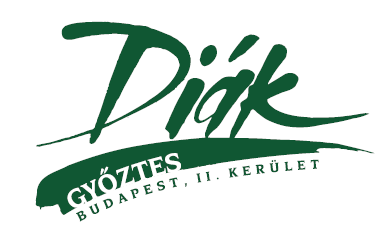 KÖTELEZŐEN KITÖLTENDŐ ADATOK:Személyes adatok:Tanuló neve: …...............................................................................................................................Tanuló II. kerületi lakcíme: ……………………………………………………………………....Tanintézet neve: ………………………………………………………………………………….Tanintézet címe: …………………………………………………………...…………………….Gondviselő neve ………………………………………………………………………...............Figyelem! Csak egy kategóriát lehet megjelölni!Eredmény - tanulmányi vagy művészeti versenyen:A verseny megnevezése: …………………………………………………....................Fokozata (fővárosi, országos, nemzetközi): ………………………………………………...........Helyezés: …………Verseny időpontja (év, hónap, nap): …..........................................................................................Szaktanár vagy osztályfőnök neve, e-mail címe:….....................................................................................................................................................

A versenyt kiíró intézmény vagy szervezet  neve: …………………………………………………Eredmény - Sport:Sportverseny megnevezése: ………………………………………………….............................Fokozata (kerületi, fővárosi, országos, nemzetközi):  ……………………………………..........................Helyezés: …………Verseny időpontja (év, hónap, nap): ….........................................................................................Edző vagy testnevelő tanár (diáksportban elért eredmény esetén) neve, e-mail címe:…………………………………………………………...............................................................
A versenyt szervező sportszervezet neve: ………………………………………………………A pályázó 2022/2023-as tanévben elért tanulmányi eredményének átlaga (1.osztályos tanuló esetében a 2023/2024-es tanév I. félév eredménye): …………………
FELHÍVJUK  FIGYELMÜKET!A pályázati dokumentumnak kötelezően tartalmaznia kell az alábbiakat:Kitöltött, aláírt adatlap (2 oldal)Aláírt adatkezelési nyilatkozat (1 oldal)Eredményről szóló dokumentumok (oklevél) szkennelt másolata, fényképe2022/2023-as tanévben elért év végi tanulmányi eredmény igazolásaként a bizonyítvány másolata szkennelve vagy fotózva (1.osztályos tanuló esetében a 2023/2024-es tanév I. félévi eredményének másolata)Lakcímkártya szkennelt másolata, fényképe
Mindezek hiányában a pályázat érvénytelen!Tanintézet vezetőjealáírás: ……………………………………………………………………………………………...név nyomtatott betűkkel: …………………………………………………………………………...		pecsét helyeSzülő/gondviselő (amennyiben II. kerületi állandó lakcímmel rendelkezik, de nem a kerület tanintézményének tanulója)aláírás: ……………………………………………………………………………………………...név nyomtatott betűkkel: …………………………………………………………………………...ADATKEZELÉSI NYILATKOZATszemélyes adataimat − ezen belül tanulmányi- és sporteredményeimet – a II. Kerületi Sport és Szabadidősport Nonprofit Kft. mint a pályázat kiírója (a továbbiakban: Sport Kft.) a „II. Kerületi Diákgyőztesek” pályázat eljárása, bírálata folyamán és a díjátadó ünnepség lebonyolítása érdekében a szükséges mértékben kezelje értékelés céljából, továbbá pályázatomat a díjátadó ünnepséget követően meghatározott ideig (1 év) irattárában megőrizze;a cím elnyerése esetén személyes adataim közül a nevemet, az oktatási intézményem nevét és címét, valamint a pályázaton elért eredményemet a II. kerület portálon (www.masodikkerulet.hu; www.masodikkeruletsport.hu; www.budaipolgar.hu) közzé tegye.Tudomásul veszem és hozzájárulok ahhoz, hogy rólam a díjátadó ünnepségen kép- és hangfelvétel készülhet, amelyet a II. kerület, és a Sport Kft. Diákgyőztesek pályázattal kapcsolatos kommunikációs tevékenységéhez felhasználhat. Ezzel kapcsolatban semmilyen követeléssel nem léphetek fel a pályázat kiírója felé.Az információs önrendelkezési jogról és az információszabadságról szóló 2011. évi CXII. törvény 6. § (3) bekezdésére figyelemmel, amennyiben a pályázó a 16. életévét még nem töltötte be, nyilatkozata érvényességéhez törvényes képviselőjének beleegyezése vagy utólagos jóváhagyása szükséges.Alulírottmint a Pályázó törvényes képviselője kijelentem, hogy a nyilatkozatban foglaltakat tudomásul veszem, ahhoz hozzájárulok.Alulírottpályázó(Született:évhónap) jelen nyilatkozat aláírásával nap) jelen nyilatkozat aláírásával hozzájárulok ahhoz, hogyhozzájárulok ahhoz, hogyhozzájárulok ahhoz, hogyhozzájárulok ahhoz, hogyhozzájárulok ahhoz, hogyhozzájárulok ahhoz, hogyhozzájárulok ahhoz, hogyhozzájárulok ahhoz, hogyKelt:,évhónappályázó aláírásaNév:Lakcím:Kelt:,évhónap               törvényes képviselő aláírása